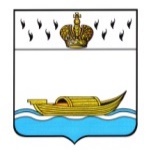 АДМИНИСТРАЦИЯВышневолоцкого городского округаПостановлениеот 27.03.2020                                                                                                   № 158г. Вышний ВолочекО проведении двухмесячника по благоустройству, озеленению и улучшению санитарного состояниятерритории Вышневолоцкого городского округа     В соответствии с Федеральными законами от 06.10.2003  №131-ФЗ «Об общих принципах организации местного самоуправления в Российской Федерации», от 30.03.1999 № 52-ФЗ «О санитарно-эпидемиологическом благополучии населения», от 10.01.2002 № 7-ФЗ «Об охране окружающей среды», в целях улучшения санитарно-эпидемиологического состояния и повышения уровня благоустройства и озеленения территории Вышневолоцкого городского округа, Администрация Вышневолоцкого городского округа постановляет:1. Провести в период с 06 апреля 2020 года по 05 июня 2020 года двухмесячник по благоустройству, озеленению и улучшению санитарного состояния территории Вышневолоцкого городского округа.2. Объявить 10 апреля, 17 апреля, 24 апреля, 30 апреля, 8 мая, 15 мая, 22 мая, 29 мая, 5 июня 2020 года днями массовых уборок в рамках проведения двухмесячника по благоустройству, озеленению и улучшению санитарного состояния территории Вышневолоцкого городского округа.3. Провести смотр-конкурс по благоустройству, озеленению и улучшению санитарного состояния территорий предприятий, организаций, учреждений, многоквартирных и частных домов, расположенных на территории Вышневолоцкого городского округа в два этапа:1 этап – прием заявок с 06.05.2020 по 05.06.2020,2 этап – оценка благоустройства объектов с выездом на место, подведение итогов – с 08.06.2020 по 26.06.20204. Утвердить положение о смотре-конкурсе по благоустройству, озеленению и улучшению санитарного состояния территорий предприятий, организаций, учреждений, многоквартирных и частных домов, расположенных на территории Вышневолоцкого городского округа (приложение 1).5. Утвердить состав комиссии по проведению двухмесячника по благоустройству, озеленению и улучшению санитарного состояния территории Вышневолоцкого городского округа (далее - комиссия) (приложение 2).6. Рекомендовать руководителям предприятий, учреждений и организаций Вышневолоцкого городского округа всех форм собственности:- назначить ответственных лиц на время проведения мероприятий;- обеспечить организованное проведение работ по санитарной очистке собственных и прилегающих к ним территорий;- выделить необходимое количество техники для вывоза мусора, собранного в результате проведения работ;- еженедельно представлять в Комиссию информацию о проделанной работе.7. Управлению территориальной политики и социально-административного развития сельских территорий администрации Вышневолоцкого городского округа (Рябкова Н.Ф.):             - организовать разработку центральному, северному, южному, восточному, западному территориальным отделам Планов мероприятий по благоустройству территорий населенных пунктов. Предоставить Перечни территорий и объектов, закрепленные за организациями и предприятиями по благоустройству, озеленению и улучшению санитарного состояния территории отделов;- организовать и провести уборку и посадку зеленых насаждений с привлечением коллективом предприятий, школ и населения по месту жительства;-  представлять в Управление жилищно-коммунального хозяйства, дорожной деятельности и благоустройства администрации Вышневолоцкого городского округа еженедельно отчеты о работе, проделанной в течении двухмесячника.8. Управлению жилищно-коммунального хозяйства, дорожной деятельности и благоустройства администрации Вышневолоцкого городского округа (Андреев С.П.)             - обеспечить проведение разъяснительной и агитационной работы с населением по месту жительства для привлечения к проведению мероприятий по благоустройству, озеленению и улучшению санитарного состояния территории Вышневолоцкого городского округа;             - рекомендовать руководителям всех управляющих и обслуживающих организаций провести мероприятия по благоустройству, озеленению и улучшению санитарного состояния дворовых территорий подведомственного жилого фонда. Для проведения санитарных рубок и реконструкции зеленых насаждений обратиться в отдел жилищно-коммунального хозяйства и благоустройства за получением разрешения на вырубку зеленых насаждений (Василевская Е.Г.);- организовать вывоз мусора, собранного во время проведения мероприятий по уборке территории, осуществляемых работниками Администрации Вышневолоцкого городского округа.9. Управлению архитектуры и градостроительства Администрации Вышневолоцкого городского округа (Дорофеев А.А.):- провести осмотр фасадов зданий и выдать предписание собственникам о приведении их в надлежащее состояние;- провести проверку размещения, содержания и эксплуатации объектов наружной рекламы, выдать предписания собственникам о приведении ее в надлежащее состояние;- провести проверку всех строительных площадок, расположенных на территории Вышневолоцкого городского округа (в том числе территорий, прилегающих к ним), выдать предписание о приведении их в надлежащее состояние.10. Управлению экономического развития Администрации Вышневолоцкого городского округа (Петрова Н.Г.) рекомендовать руководителям предприятий торговли и общественного питания:- привести в надлежащий вид принадлежащие им или арендуемые ими здания и павильоны;- провести санитарную очистку территорий, прилегающих к магазинам, павильонам, киоскам, рынкам, площадкам, отведенным для организации летних кафе и уличной торговли в эстетически санитарное состояние;- установить урны у входов в магазины, павильоны, в местах организованной уличной торговли.11. Управлению по обеспечению деятельности Администрации Вышневолоцкого городского округа (Васильева Ю.А.) обеспечить работников Администрации Вышневолоцкого городского округа, привлекаемых к санитарной очистки территорий Вышневолоцкого городского округа, необходимым инвентарем, перчатками и пакетами для сбора мусора.12. Первому заместителю Главы администрации Вышневолоцкого городского округа (Калинина О.Е.) совместно с Управлением образования Администрации Вышневолоцкого городского округа (Кондакова Н.Е.), Управлением культуры, молодежи и туризма Администрации Вышневолоцкого городского округа (Арефьева И.В.) организовать массовое участие учащихся, работников ведомственных учреждений в весенних работах по санитарной очистке, благоустройству, озеленению территорий Вышневолоцкого городского округа в дни проведения двухмесячника.13. Рекомендовать руководителям Вышневолоцких отделений общественных организаций и политических партий принять участие в организации и проведении весенних работ по санитарной очистке, благоустройству, озеленению территории Вышневолоцкого городского округа.14. Рекомендовать МО МВД России «Вышневолоцкий» (Дущак Д.А.):- организовать совместно с Управлением жилищно-коммунального хозяйства, дорожной деятельности и благоустройства Администрации Вышневолоцкого городского округа (Андреев С.П.) работу по выявлению и привлечению к ответственности лиц, занимающихся вывозом мусора на несанкционированные свалки;- совместно с Управлением экономического развития Администрации Вышневолоцкого городского округа (Петрова Н.Г.) провести мероприятия, направленные на пресечение деятельности стихийных торговых точек на улицах Вышневолоцкого городского округа.15. Должностным лицам, уполномоченным Администрацией Вышневолоцкого городского округа составлять протоколы об административных правонарушениях, предусмотренных Законом Тверской области от 14.07.2003 № 46-ЗО «Об административных правонарушениях»:- обеспечить составление протоколов в отношении лиц, виновных в совершении административных правонарушений в сфере благоустройства, предусмотренных указанным Законом.            16. Жителям Вышневолоцкого городского округа, имеющим предложения по благоустройству, озеленению, улучшению санитарного состояния территории Вышневолоцкого городского округа, направлять свои рекомендации, советы, пожелания в Администрацию Вышневолоцкого городского округа по адресу: Тверская область, г. Вышний Волочек, Казанский проспект, д. 17 (каб. № 315).17. Контроль за выполнением данного постановления возложить на заместителя Главы Администрации Вышневолоцкого городского округа Богданова С.Б.18. Настоящее постановление вступает в силу со дня его принятия и подлежит опубликованию в газете «Вышневолоцкая правда» и размещению на официальном сайте муниципального образования Вышневолоцкий городской округ Тверской области в информационно-телекоммуникационной сети «Интернет».Глава Вышневолоцкого городского округа                                         Н.П. Рощина	Приложение 1к постановлению Администрации Вышневолоцкого городского округа  от 27.03.2020   № 158  ПОЛОЖЕНИЕ 
о смотре-конкурсе по благоустройству, озеленению и улучшению санитарного состояния территорий предприятий, организаций, учреждений, многоквартирных и частных домов, расположенных на территории Вышневолоцкого городского округа1.Общие положения1.1. Смотр-конкурс по благоустройству и озеленению территории предприятий, организаций, учреждений, многоквартирных и частных домов (далее – Смотр-конкурс) проводится в рамках двухмесячника по благоустройству, озеленению и улучшению санитарного состояния территории Вышневолоцкого городского округа с целью развития инициатив жителей Вышневолоцкого городского округа, широкого вовлечения населения, коллективов организаций разных форм собственности в работы по благоустройству территорий, выявления лучших предприятий и организаций по содержанию закрепленных территорий. 1.2. Участие в конкурсе носит заявительных характер. В заявке указывается:- фамилия имя отчество собственника / руководителя объекта, для юр лиц - наименование организации (предприятия, учреждения),- адрес,  - номинация, -  контактные данные, - дата, подпись.1.3. Задачи смотра-конкурса: - привлечение внимания населения, предприятий, организаций, учреждений, индивидуальных предпринимателей (далее – предприятий) к вопросам благоустройства; - воспитание бережного отношения к жилищному фонду, придомовым участкам, оборудованию и содержанию улиц, дворов, объектов малых архитектурных форм; - озеленение прилегающих территорий жилых многоквартирных и частных домов, административных зданий и производственных объектов; - совершенствование форм работы с населением по месту жительства. 1.4. Смотр-конкурс проводится по следующим номинациям: I номинация «Лучшее предприятие (учреждение, организация) по благоустройству» (1, 2, 3 место). II номинация «Цветущий двор» (многоквартирные дома) – 1, 2, 3 место. III номинация «Мой дом» (частный сектор) – 1, 2, 3 место. 1.5. Смотр-конкурс проводится в рамках установленных номинаций. В смотре-конкурсе могут принять участие жители многоквартирных домов, частного сектора, а также коллективы организаций независимо от форм собственности и организационно-правовых форм, подавшие заявку на участие в смотре-конкурсе. 1.6. Организатор Смотра-конкурса Администрация Вышневолоцкого городского округа. Функции по организации и проведению Смотра-конкурса возложить на Управление жилищно-коммунального хозяйства, дорожной деятельности и благоустройства Администрации Вышневолоцкого городского округа.1.7. Итоги Смотра–конкурса подводит Комиссия по проведению двухмесячника по благоустройству, озеленению и улучшению санитарного состояния территории Вышневолоцкого городского округа.          1.8.  Заявки на участие принимаются до 05 июня 2020 года по адресу Тверская область,  г. Вышний Волочек, Казанский проспект, д. 17, каб. 315 Критерии конкурса           2.1. Каждый критерий номинаций конкурса оценивается по бальной системе соответствующим числом баллов. Предельное значение баллов относительно каждого критерия предусмотрено при рассмотрении каждой номинации.           2.2. Победившими признаются участники, представившие конкурсные объекты, которые набрали наибольшее количество баллов. В случае равенства баллов у двух и более участников члены конкурсной комиссии определяют победителя путем голосования. В случае равенства голосов членов конкурсной комиссии победителями в номинации признаются несколько участников конкурса.            2.3. Участники, победившие в конкурсе, награждаются Почетными грамотами Главы Вышневолоцкого городского округа.            2.4. Конкурсные объекты по номинации: «Лучшее предприятие (учреждение, организация) по благоустройству» оцениваются по следующим критериям:            Победителями будут признаны участники, занявшие 1, 2, 3 место. Максимальное количество баллов по номинации составляет 65 баллов.             2.5. Конкурсные объекты по номинации: «Цветущий двор» (многоквартирные дома) оцениваются по следующим критериям:Победителями будут признаны участники, занявшие 1, 2, 3 место. Максимальное количество баллов по номинации составляет 65 баллов.            2.6. Конкурсные объекты по номинации: «Мой дом» (частный сектор) оцениваются по следующим критериям:            Победителями будут признаны участники, занявшие 1, 2, 3 место. Максимальное количество баллов по номинации составляет 65 баллов. 3. Подведение итогов конкурса            3.1. Решение комиссии о подведении итогов конкурса считается правомерным, если в заседании принимают участие не менее двух третей ее членов.            3.2. Решение комиссии оформляется протоколом, который подписывается всеми членами конкурсной комиссии, принимавшими участие в выезде осмотра территорий Вышневолоцкого городского округа по заявкам и заседании комиссии. Глава Вышневолоцкого городского округа                                          Н.П. РощинаПриложение 2к постановлению Администрации Вышневолоцкого городского округа  от 27.03.2020   № 158 СОСТАВ 
комиссии по проведению двухмесячника по благоустройству, озеленению и улучшению санитарного состояния территории Вышневолоцкого городского округаГлава Вышневолоцкого городского округа                                              Н.П. РощинаПроявление творческой инициативы в оформлении территории предприятия (учреждения, организации) 10 баллов Содержание в надлежащем противопожарном состоянии, чистоте и порядке 10 баллов Наличие вывески с названием предприятия (учреждения, организации) и режимом работы 10 баллов Наличие освещения на территории предприятия (учреждения, организации) 5 балловОпрятный внешний вид всех элементов фасадов здания 5 балловНаличие мест отдыха (беседок, скамеек), урн для мусора на территории 10 балловНаличие красиво оформленных клумб, газонов и иных насаждений и их содержание 15 балловПроявление творческой инициативы жителей в эстетическом оформлении цветников/клумб, ограждений 10 баллов Наличие оригинальных конструкций, лавочек, качелей, каруселей, беседок и т.д. 10 баллов Участие жителей в совместной работе по уборке, ремонту, благоустройству и озеленению территории многоквартирного дома 5 баллов Наличие освещения у подъездов многоквартирного дома 5 баллов Опрятный внешний вид всех элементов фасадов здания 5 баллов Наличие доски объявлений и табличек на подъездах домов с указанием их номеров 5 баллов Наличие мест отдыха (беседок, скамеек), урн для мусора  10 баллов Наличие красиво оформленных клумб, газонов и иных насаждений и их содержание 15 баллов Наличие номерного знака на доме 5 баллов Опрятный внешний вид всех элементов фасада здания 10 баллов Наличие уголка  отдыха на участке 10 баллов Наличие красиво оформленных клумб, газонов и иных насаждений и их содержание 15 баллов Санитарное состояние и содержание прилегающей территории 10 баллов Оригинальность оформления придомового участка 15 балловКалинина Ольга ЕвгеньевнаПервый заместитель Главы Администрации Вышневолоцкого городского округа, председатель комиссииБогданов Сергей БорисовичЗаместитель Главы Администрации Вышневолоцкого городского округа, заместитель председателя комиссииСеменова Елена ИвановнаГлавный специалист отдела жилищно-коммунального хозяйства и благоустройства Управления жилищно-коммунального хозяйства, дорожной деятельности и  благоустройства Администрации Вышневолоцкого городского округа, секретарь комиссииЧлены комиссии:Шарапова Наталья ВладимировнаЗаместитель Главы Администрации Вышневолоцкого городского округаПетров Сергей Петрович Заместитель Главы Администрации Вышневолоцкого городского округаАндреев Сергей ПетровичРуководитель Управленияжилищно-коммунального хозяйства,дорожной деятельности и благоустройства администрации Вышневолоцкого городского округаРябкова Наталья  ФедоровнаРуководитель Управлениятерриториальной политики и социально-административного развития сельских территорий Администрации Вышневолоцкого городского округаДорофеев Александр АлександровичРуководитель Управленияархитектуры и градостроительства Администрации Вышневолоцкого городского округаАдров Николай НиколаевичПредседатель Думы Вышневолоцкого городского округа (по согласованию)Пушкина Анастасия МихайловнаПредседатель молодежного совета (по согласованию)Фадеев Денис ВладимировичГенеральный директор ООО «Реолет» (по согласованию)